Unit 1:  Expressions and ExponentsPowers and Exponents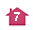 	In the United States, nearly 8 • 109 text messages are sent every month. About how many text messages is this?
8 ∙ 109 	= 8 ∙ 1,000,000,000 		Evaluate 8 ∙ 109.		= 8,000,000,000 or 8 billion	 So, about 8 billion text messages are sent every month in the United States.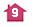 	Evaluate g5 – h3 if g = 2 and h = 7.
g5  h3 = (2)5  (7)3			Replace g with 2 and h with 7.			= 2 × 2 × 2 × 2 × 2  7 × 7 × 7	Write the powers as products.		= 32  343				Multiply.		= 311				Add.